РОССИЙСКАЯ ФЕДЕРАЦИЯРОСТОВСКАЯ ОБЛАСТЬМУНИЦИПАЛЬНОЕ ОБРАЗОВАНИЕ «ШОЛОХОВСКОЕ ГОРОДСКОЕ ПОСЕЛЕНИЕ»СОБРАНИЕ ДЕПУТАТОВ ШОЛОХОВСКОГО ГОРОДСКОГО ПОСЕЛЕНИЯРЕШЕНИЕот 30.09.2020 № 131р.п. ШолоховскийО внесении изменений в решение Собрания депутатов Шолоховского городского поселения от 25 сентября 2007 года № 78 «Об утвержденииПоложения о бюджетном процессе в Шолоховском городском поселении»В целях приведения в соответствие федеральным и областным законодательством, муниципальными правовыми актами Шолоховского городского поселения, руководствуясь Областным законом от 24 апреля 2020 года № 311-ЗС «О внесении изменений в Областной закон «О бюджетном процессе в Ростовской области» и установлении особенностей исполнения областного бюджета в 2020 году» Собрание депутатов Шолоховского городского поселения р е ш и л о:Внести в решение Собрания депутатов Шолоховского городского поселения от 25.07.2007 № 78 «Об утверждении Положения о бюджетном процессе в Шолоховском городском поселении» следующие изменения:Дополнить пунктом 11 следующего содержания:1.1 «11. Приостановить до 1 января 2021 года действие части 3 статьи 2,  части 1 статьи 18, части 1 статьи 19, части 1 статьи 36 (в части срока), части 3 статьи 35 (в части срока подготовки заключения на годовой отчет об исполнении местного бюджета) настоящего решения.»; В приложении: статью 11 изложить в следующей редакции:«Статья 11. Бюджетные полномочия участников бюджетного процесса по осуществлению муниципального финансового контроля, по организации и осуществлению внутреннего финансового аудита устанавливаются Бюджетным кодексом Российской Федерации.»;часть 3 статьи 31 дополнить абзацем следующего содержания:«Получатель бюджетных средств принимает новые бюджетные обязательства в объеме, не превышающем разницы между доведенными до него соответствующими лимита ми бюджетных обязательств и принятыми, но неисполненными бюджетными обязательствами.».2. Установить, что в ходе исполнения бюджета Шолоховского городского поселения Белокалитвинского района (далее – местный бюджет) в 2020 году дополнительно к основаниям для внесения изменений в сводную бюджетную роспись местного бюджета, установленным бюджетным законодательством Российской Федерации, в соответствии с решениями Администрации Шолоховского городского поселения в сводную бюджетную роспись местного бюджета без внесения изменений в решение Собрания депутатов Шолоховского городского поселения от 24 декабря 2019 года № 111 «О бюджете Шолоховского городского поселения Белокалитвинского района на 2020 год и на плановый период 2021 и 2022 годов» могут быть внесены изменения:1) в случае перераспределения бюджетных ассигнований на финансовое обеспечение мероприятий, связанных с предотвращением влияния ухудшения экономической ситуации на развитие отраслей экономики, с профилактикой и устранением последствий распространения коронавирусной инфекции, а также на иные цели, определенные Администрацией Шолоховского городского поселения;2) в случае перераспределения бюджетных ассигнований между видами источников финансирования дефицита местного бюджета;3) в случае получения дотаций из других бюджетов бюджетной системы Российской Федерации.3. Внесение изменений в сводную бюджетную роспись по основаниям, установленным частью 2 настоящего решения, может осуществляться с превышением общего объема расходов, утвержденных решением Собрания депутатов Шолоховского городского поселения от 24 декабря 2019 года № 111 «О бюджете Шолоховского городского поселения  Белокалитвинского района на 2020 год и на плановый период 2021 и 2022 годов».4. Установить, что до 1 января 2021 года на случаи увеличения резервного фонда Администрации Шолоховского городского поселения  не распространяются положения части 2 статьи 7 Положения о бюджетном процессе в Шолоховском городском поселении.5. Настоящее решение вступает в силу с момента его официального опубликования и распространяется на правоотношения возникшие с 24.04.2020 года.6. Контроль за исполнением настоящего решения возложить на  председателя постоянно действующей комиссии Собрания депутатов Шолоховского городского поселения  по экономической реформе, бюджету, налогам  и муниципальной собственности Лебеденко С.М. и Главу Администрации Шолоховского городского поселения О.П. Снисаренко.Председатель Собрания депутатов- глава Шолоховского городского поселения                               Н.А. Войнова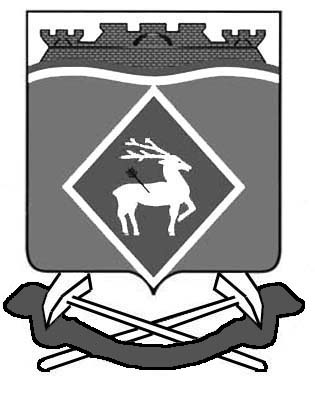 